Malik Mohd. Mufizuddin 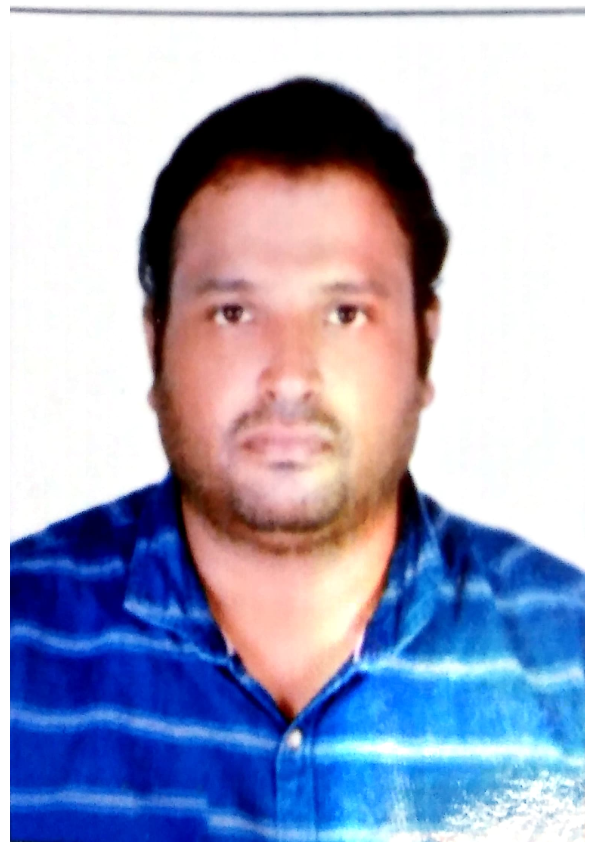 Result-oriented and creative professional, targeting assignments in   Construction Management at Infrastructure Development Project with an organization of high repute in Construction industry.Result-oriented and creative professional, targeting assignments in   Construction Management at Infrastructure Development Project with an organization of high repute in Construction industry.Result-oriented and creative professional, targeting assignments in   Construction Management at Infrastructure Development Project with an organization of high repute in Construction industry.Result-oriented and creative professional, targeting assignments in   Construction Management at Infrastructure Development Project with an organization of high repute in Construction industry. PROFILE SUMMARY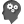 A result-oriented professional, offering nearly 15 years of multi-faceted experience; Currently working  as Construction   Manager Civil & Infrastructure with HASCO Ltd.Pivotal role in conducting internal & external audits for checking QMS and process effectiveness and formulating Method Statement, Inspection Test Plan (ITP), Project Quality Plan and Quality Control Procedures (QCP)Track record of method engineering / method statement development, contract administration and resource planning with a flair for adopting modern construction methodologies in compliance with quality standardsProficient in ramping up projects with competent cross-functional skills and ensuring on-time deliverables within preset cost parameters; reviewing drawing, and resolving day-to-day problemsThorough in project planning, & technical aspects of projects including implementation, troubleshooting and analysis for improvementSkilled in evaluating tenders & competitive bids, analysing technical & commercial deviations from the tender/ bid documents as well as managing the contractual negotiation matters involving rates analysis & pricing strategiesCollaborated with various statutory bodies for availing mandatory permits as well as obtaining permission for project execution  CORE COMPETENCIES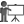  PROFILE SUMMARYA result-oriented professional, offering nearly 15 years of multi-faceted experience; Currently working  as Construction   Manager Civil & Infrastructure with HASCO Ltd.Pivotal role in conducting internal & external audits for checking QMS and process effectiveness and formulating Method Statement, Inspection Test Plan (ITP), Project Quality Plan and Quality Control Procedures (QCP)Track record of method engineering / method statement development, contract administration and resource planning with a flair for adopting modern construction methodologies in compliance with quality standardsProficient in ramping up projects with competent cross-functional skills and ensuring on-time deliverables within preset cost parameters; reviewing drawing, and resolving day-to-day problemsThorough in project planning, & technical aspects of projects including implementation, troubleshooting and analysis for improvementSkilled in evaluating tenders & competitive bids, analysing technical & commercial deviations from the tender/ bid documents as well as managing the contractual negotiation matters involving rates analysis & pricing strategiesCollaborated with various statutory bodies for availing mandatory permits as well as obtaining permission for project execution  CORE COMPETENCIES PROFILE SUMMARYA result-oriented professional, offering nearly 15 years of multi-faceted experience; Currently working  as Construction   Manager Civil & Infrastructure with HASCO Ltd.Pivotal role in conducting internal & external audits for checking QMS and process effectiveness and formulating Method Statement, Inspection Test Plan (ITP), Project Quality Plan and Quality Control Procedures (QCP)Track record of method engineering / method statement development, contract administration and resource planning with a flair for adopting modern construction methodologies in compliance with quality standardsProficient in ramping up projects with competent cross-functional skills and ensuring on-time deliverables within preset cost parameters; reviewing drawing, and resolving day-to-day problemsThorough in project planning, & technical aspects of projects including implementation, troubleshooting and analysis for improvementSkilled in evaluating tenders & competitive bids, analysing technical & commercial deviations from the tender/ bid documents as well as managing the contractual negotiation matters involving rates analysis & pricing strategiesCollaborated with various statutory bodies for availing mandatory permits as well as obtaining permission for project execution  CORE COMPETENCIES PROFILE SUMMARYA result-oriented professional, offering nearly 15 years of multi-faceted experience; Currently working  as Construction   Manager Civil & Infrastructure with HASCO Ltd.Pivotal role in conducting internal & external audits for checking QMS and process effectiveness and formulating Method Statement, Inspection Test Plan (ITP), Project Quality Plan and Quality Control Procedures (QCP)Track record of method engineering / method statement development, contract administration and resource planning with a flair for adopting modern construction methodologies in compliance with quality standardsProficient in ramping up projects with competent cross-functional skills and ensuring on-time deliverables within preset cost parameters; reviewing drawing, and resolving day-to-day problemsThorough in project planning, & technical aspects of projects including implementation, troubleshooting and analysis for improvementSkilled in evaluating tenders & competitive bids, analysing technical & commercial deviations from the tender/ bid documents as well as managing the contractual negotiation matters involving rates analysis & pricing strategiesCollaborated with various statutory bodies for availing mandatory permits as well as obtaining permission for project execution  CORE COMPETENCIES SOFT SKILLS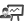 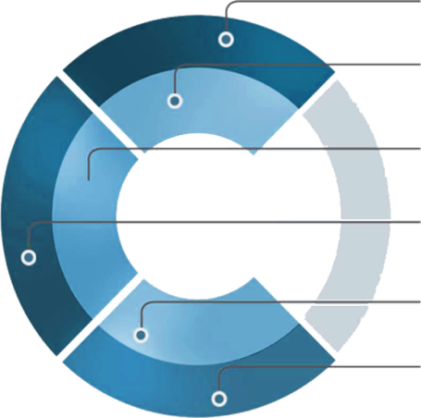  SOFT SKILLS CERTIFICATIONS || LICENSE || EDUCATION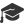  CERTIFICATIONS || LICENSE || EDUCATION CAREER TIMELINE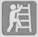 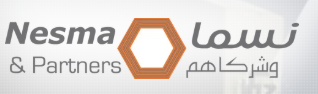 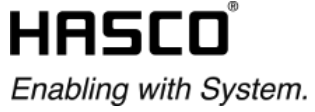 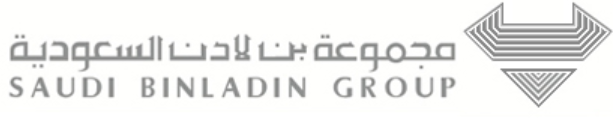 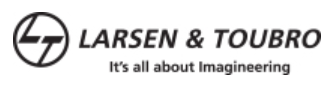 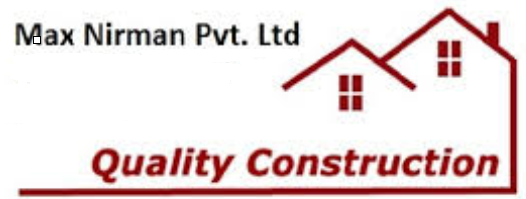 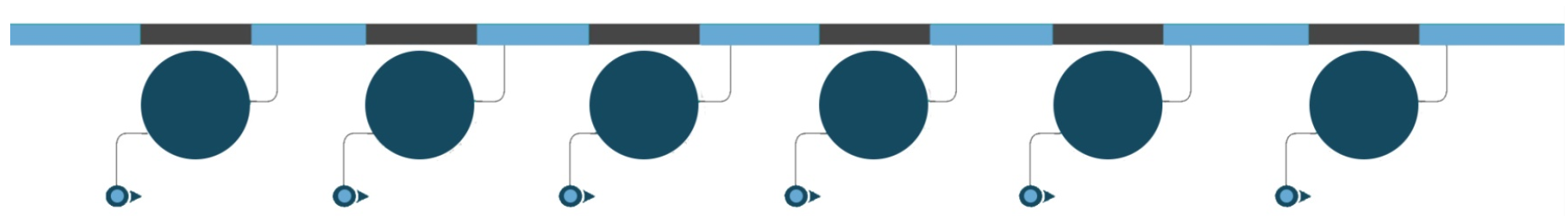  NOTABLE ACCOMPLISHMENTS ACROSS THE CAREER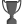 Led the timely execution of  Housing Project within budget; implemented cost control strategies such as risk reduction & improving supplier quality   as well as effective estimates for site infrastructure Initiated health & safety guidelines and maintained a safe work place to reduce work related illness & injuries  Managed construction for Housing projects worth INR 80 Crores /  in Lucknow city for Arabic Urdu Persian university Provided annual completion equipment and materials technical specifications/quantity requirements as requested by Mr .Anjum   WORK EXPERIENCE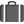 Since May’2020: HASCO Ltd., Saudi Arabia as Construction Manager  Civil & InfrastructureAmaala Saudi Arabia Projects in Tabuk, Al Wajh & Jizan, Saudi Arabia Mar’16 -  Apr’2020: Nesma & Partners, Jizan as Construction   ManagerMay’15 – Feb’16: Saudi Bin Laden Group - Prophet Holy Mosque Project, Saudi as Civil  Construction  EngineerAug’12 – Mar’15: Larsen & Toubro - Construction of IT building , Chennai as Civil Site   Engineer Jun’06 – Aug’12: Max nirman  Pvt. Ltd. renaissance 5 star hotel  LKO Lucknow as Civil Site   EngineerRole: Monitoring & controlling projects with respect to cost, resource deployment, time over-runs and quality compliance to ensure satisfactory execution of projectsFormulating operating budgets and managing overall operations for executing civil projects within cost & time normsOrganising / participating in project review meetings for evaluating project progress & de-bottleneckingUndertaking material receipt inspections at site and inspections at vendors for piping & structuralConducting internal audits for checking QMS and process effectivenessImplementing quality systems in the organisation to reduce rejections and ensure zero defect productsMonitoring adherence to quality management system and conduct compliance check with respect to quality frameworks documentReviewing the sub-contractor’s procedure, method statement and ITPExecuting review & submission of pre-qualification & technical documents to PMC for materials approval and material inspectionsOverseeing the site execution of different activities such as Foundations, RCC Works, Finishing Works, and so onInspecting field sites to observe, evaluate condition & operability of facilities & structures, collecting field survey data and measurementsFormulating & implementing stringent systems and quality plans / manuals to ensure high quality standards during all the stages of projectLeading a team of QA/QC Inspectors; ensuring suitable deployment and timely availability of manpower (designers & engineers)Liaising with clients, architects, consultants, contractors, sub-contractors & external agencies for determining technical specifications, approvals and obtaining statutory clearancesDemonstrating extensive knowledge and experience in the execution of building works. Making project decisions and liaise with applicable authorities.Being familiar with the DM General Conditions of Contract, Quality Assurance, Quantity Surveying, and Project Network TechniquesDemonstrating the ability to prepare instructions, specifications, and reports and cost estimates.Reporting on Quality performance at construction meetings.Review of all Contractors quality and testing, submissions for contract compliance.Carry out surveillance activities on Contractor’s construction activities to ensure compliancewith approved methods/materials.Conduct internal training where appropriate.Issue regular guidance and information to quality department and engineering staff to ensurekey issues are effectively managed.Assist Senior Construction Staff to monitor and close non-conformances PROJECTS MANAGEDAmaala triple Bay Early Earth Works Ministry of Interior, South Border Housing Complex, Jizan, KSA, Organization: Nesma & Partners Company, H.O, JeddahKing Abdullah Bin Abdulaziz’s Project (KAP2A) Riyadh, KSAProphet Holy Mosque Madina	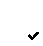 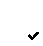 Construction of IT Building Project, Chennai India (G+4) Boys & Girls Hostel Urdu Arabic Persian University LKO CAREER TIMELINE NOTABLE ACCOMPLISHMENTS ACROSS THE CAREERLed the timely execution of  Housing Project within budget; implemented cost control strategies such as risk reduction & improving supplier quality   as well as effective estimates for site infrastructure Initiated health & safety guidelines and maintained a safe work place to reduce work related illness & injuries  Managed construction for Housing projects worth INR 80 Crores /  in Lucknow city for Arabic Urdu Persian university Provided annual completion equipment and materials technical specifications/quantity requirements as requested by Mr .Anjum   WORK EXPERIENCESince May’2020: HASCO Ltd., Saudi Arabia as Construction Manager  Civil & InfrastructureAmaala Saudi Arabia Projects in Tabuk, Al Wajh & Jizan, Saudi Arabia Mar’16 -  Apr’2020: Nesma & Partners, Jizan as Construction   ManagerMay’15 – Feb’16: Saudi Bin Laden Group - Prophet Holy Mosque Project, Saudi as Civil  Construction  EngineerAug’12 – Mar’15: Larsen & Toubro - Construction of IT building , Chennai as Civil Site   Engineer Jun’06 – Aug’12: Max nirman  Pvt. Ltd. renaissance 5 star hotel  LKO Lucknow as Civil Site   EngineerRole: Monitoring & controlling projects with respect to cost, resource deployment, time over-runs and quality compliance to ensure satisfactory execution of projectsFormulating operating budgets and managing overall operations for executing civil projects within cost & time normsOrganising / participating in project review meetings for evaluating project progress & de-bottleneckingUndertaking material receipt inspections at site and inspections at vendors for piping & structuralConducting internal audits for checking QMS and process effectivenessImplementing quality systems in the organisation to reduce rejections and ensure zero defect productsMonitoring adherence to quality management system and conduct compliance check with respect to quality frameworks documentReviewing the sub-contractor’s procedure, method statement and ITPExecuting review & submission of pre-qualification & technical documents to PMC for materials approval and material inspectionsOverseeing the site execution of different activities such as Foundations, RCC Works, Finishing Works, and so onInspecting field sites to observe, evaluate condition & operability of facilities & structures, collecting field survey data and measurementsFormulating & implementing stringent systems and quality plans / manuals to ensure high quality standards during all the stages of projectLeading a team of QA/QC Inspectors; ensuring suitable deployment and timely availability of manpower (designers & engineers)Liaising with clients, architects, consultants, contractors, sub-contractors & external agencies for determining technical specifications, approvals and obtaining statutory clearancesDemonstrating extensive knowledge and experience in the execution of building works. Making project decisions and liaise with applicable authorities.Being familiar with the DM General Conditions of Contract, Quality Assurance, Quantity Surveying, and Project Network TechniquesDemonstrating the ability to prepare instructions, specifications, and reports and cost estimates.Reporting on Quality performance at construction meetings.Review of all Contractors quality and testing, submissions for contract compliance.Carry out surveillance activities on Contractor’s construction activities to ensure compliancewith approved methods/materials.Conduct internal training where appropriate.Issue regular guidance and information to quality department and engineering staff to ensurekey issues are effectively managed.Assist Senior Construction Staff to monitor and close non-conformances PROJECTS MANAGEDAmaala triple Bay Early Earth Works Ministry of Interior, South Border Housing Complex, Jizan, KSA, Organization: Nesma & Partners Company, H.O, JeddahKing Abdullah Bin Abdulaziz’s Project (KAP2A) Riyadh, KSAProphet Holy Mosque Madina	Construction of IT Building Project, Chennai India (G+4) Boys & Girls Hostel Urdu Arabic Persian University LKO CAREER TIMELINE NOTABLE ACCOMPLISHMENTS ACROSS THE CAREERLed the timely execution of  Housing Project within budget; implemented cost control strategies such as risk reduction & improving supplier quality   as well as effective estimates for site infrastructure Initiated health & safety guidelines and maintained a safe work place to reduce work related illness & injuries  Managed construction for Housing projects worth INR 80 Crores /  in Lucknow city for Arabic Urdu Persian university Provided annual completion equipment and materials technical specifications/quantity requirements as requested by Mr .Anjum   WORK EXPERIENCESince May’2020: HASCO Ltd., Saudi Arabia as Construction Manager  Civil & InfrastructureAmaala Saudi Arabia Projects in Tabuk, Al Wajh & Jizan, Saudi Arabia Mar’16 -  Apr’2020: Nesma & Partners, Jizan as Construction   ManagerMay’15 – Feb’16: Saudi Bin Laden Group - Prophet Holy Mosque Project, Saudi as Civil  Construction  EngineerAug’12 – Mar’15: Larsen & Toubro - Construction of IT building , Chennai as Civil Site   Engineer Jun’06 – Aug’12: Max nirman  Pvt. Ltd. renaissance 5 star hotel  LKO Lucknow as Civil Site   EngineerRole: Monitoring & controlling projects with respect to cost, resource deployment, time over-runs and quality compliance to ensure satisfactory execution of projectsFormulating operating budgets and managing overall operations for executing civil projects within cost & time normsOrganising / participating in project review meetings for evaluating project progress & de-bottleneckingUndertaking material receipt inspections at site and inspections at vendors for piping & structuralConducting internal audits for checking QMS and process effectivenessImplementing quality systems in the organisation to reduce rejections and ensure zero defect productsMonitoring adherence to quality management system and conduct compliance check with respect to quality frameworks documentReviewing the sub-contractor’s procedure, method statement and ITPExecuting review & submission of pre-qualification & technical documents to PMC for materials approval and material inspectionsOverseeing the site execution of different activities such as Foundations, RCC Works, Finishing Works, and so onInspecting field sites to observe, evaluate condition & operability of facilities & structures, collecting field survey data and measurementsFormulating & implementing stringent systems and quality plans / manuals to ensure high quality standards during all the stages of projectLeading a team of QA/QC Inspectors; ensuring suitable deployment and timely availability of manpower (designers & engineers)Liaising with clients, architects, consultants, contractors, sub-contractors & external agencies for determining technical specifications, approvals and obtaining statutory clearancesDemonstrating extensive knowledge and experience in the execution of building works. Making project decisions and liaise with applicable authorities.Being familiar with the DM General Conditions of Contract, Quality Assurance, Quantity Surveying, and Project Network TechniquesDemonstrating the ability to prepare instructions, specifications, and reports and cost estimates.Reporting on Quality performance at construction meetings.Review of all Contractors quality and testing, submissions for contract compliance.Carry out surveillance activities on Contractor’s construction activities to ensure compliancewith approved methods/materials.Conduct internal training where appropriate.Issue regular guidance and information to quality department and engineering staff to ensurekey issues are effectively managed.Assist Senior Construction Staff to monitor and close non-conformances PROJECTS MANAGEDAmaala triple Bay Early Earth Works Ministry of Interior, South Border Housing Complex, Jizan, KSA, Organization: Nesma & Partners Company, H.O, JeddahKing Abdullah Bin Abdulaziz’s Project (KAP2A) Riyadh, KSAProphet Holy Mosque Madina	Construction of IT Building Project, Chennai India (G+4) Boys & Girls Hostel Urdu Arabic Persian University LKO CAREER TIMELINE NOTABLE ACCOMPLISHMENTS ACROSS THE CAREERLed the timely execution of  Housing Project within budget; implemented cost control strategies such as risk reduction & improving supplier quality   as well as effective estimates for site infrastructure Initiated health & safety guidelines and maintained a safe work place to reduce work related illness & injuries  Managed construction for Housing projects worth INR 80 Crores /  in Lucknow city for Arabic Urdu Persian university Provided annual completion equipment and materials technical specifications/quantity requirements as requested by Mr .Anjum   WORK EXPERIENCESince May’2020: HASCO Ltd., Saudi Arabia as Construction Manager  Civil & InfrastructureAmaala Saudi Arabia Projects in Tabuk, Al Wajh & Jizan, Saudi Arabia Mar’16 -  Apr’2020: Nesma & Partners, Jizan as Construction   ManagerMay’15 – Feb’16: Saudi Bin Laden Group - Prophet Holy Mosque Project, Saudi as Civil  Construction  EngineerAug’12 – Mar’15: Larsen & Toubro - Construction of IT building , Chennai as Civil Site   Engineer Jun’06 – Aug’12: Max nirman  Pvt. Ltd. renaissance 5 star hotel  LKO Lucknow as Civil Site   EngineerRole: Monitoring & controlling projects with respect to cost, resource deployment, time over-runs and quality compliance to ensure satisfactory execution of projectsFormulating operating budgets and managing overall operations for executing civil projects within cost & time normsOrganising / participating in project review meetings for evaluating project progress & de-bottleneckingUndertaking material receipt inspections at site and inspections at vendors for piping & structuralConducting internal audits for checking QMS and process effectivenessImplementing quality systems in the organisation to reduce rejections and ensure zero defect productsMonitoring adherence to quality management system and conduct compliance check with respect to quality frameworks documentReviewing the sub-contractor’s procedure, method statement and ITPExecuting review & submission of pre-qualification & technical documents to PMC for materials approval and material inspectionsOverseeing the site execution of different activities such as Foundations, RCC Works, Finishing Works, and so onInspecting field sites to observe, evaluate condition & operability of facilities & structures, collecting field survey data and measurementsFormulating & implementing stringent systems and quality plans / manuals to ensure high quality standards during all the stages of projectLeading a team of QA/QC Inspectors; ensuring suitable deployment and timely availability of manpower (designers & engineers)Liaising with clients, architects, consultants, contractors, sub-contractors & external agencies for determining technical specifications, approvals and obtaining statutory clearancesDemonstrating extensive knowledge and experience in the execution of building works. Making project decisions and liaise with applicable authorities.Being familiar with the DM General Conditions of Contract, Quality Assurance, Quantity Surveying, and Project Network TechniquesDemonstrating the ability to prepare instructions, specifications, and reports and cost estimates.Reporting on Quality performance at construction meetings.Review of all Contractors quality and testing, submissions for contract compliance.Carry out surveillance activities on Contractor’s construction activities to ensure compliancewith approved methods/materials.Conduct internal training where appropriate.Issue regular guidance and information to quality department and engineering staff to ensurekey issues are effectively managed.Assist Senior Construction Staff to monitor and close non-conformances PROJECTS MANAGEDAmaala triple Bay Early Earth Works Ministry of Interior, South Border Housing Complex, Jizan, KSA, Organization: Nesma & Partners Company, H.O, JeddahKing Abdullah Bin Abdulaziz’s Project (KAP2A) Riyadh, KSAProphet Holy Mosque Madina	Construction of IT Building Project, Chennai India (G+4) Boys & Girls Hostel Urdu Arabic Persian University LKO PERSONAL DETAILS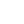 Date of Birth: 25th October 1983Nationality: IndianPassport Details: No. L3905622 (Dt. of expiry August 2023)VISA Details: Saudi Arabia Transferable IqamaDriving License Details: Valid Saudi Driving LicenseMarital Status: MarriedNo. of Dependents: 2Languages Known: Urdu, English & ArabicAddress: Al Wajh, Saudi Arabia PERSONAL DETAILSDate of Birth: 25th October 1983Nationality: IndianPassport Details: No. L3905622 (Dt. of expiry August 2023)VISA Details: Saudi Arabia Transferable IqamaDriving License Details: Valid Saudi Driving LicenseMarital Status: MarriedNo. of Dependents: 2Languages Known: Urdu, English & ArabicAddress: Al Wajh, Saudi Arabia PERSONAL DETAILSDate of Birth: 25th October 1983Nationality: IndianPassport Details: No. L3905622 (Dt. of expiry August 2023)VISA Details: Saudi Arabia Transferable IqamaDriving License Details: Valid Saudi Driving LicenseMarital Status: MarriedNo. of Dependents: 2Languages Known: Urdu, English & ArabicAddress: Al Wajh, Saudi Arabia PERSONAL DETAILSDate of Birth: 25th October 1983Nationality: IndianPassport Details: No. L3905622 (Dt. of expiry August 2023)VISA Details: Saudi Arabia Transferable IqamaDriving License Details: Valid Saudi Driving LicenseMarital Status: MarriedNo. of Dependents: 2Languages Known: Urdu, English & ArabicAddress: Al Wajh, Saudi Arabia